27. 3.								2019 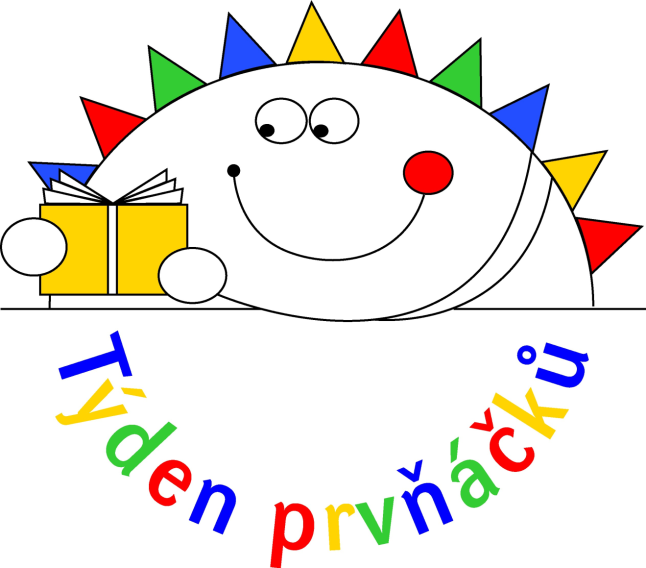 BUDU ŠKOLÁKEMJako každoročně i v letošním školním roce se uskutečnila akce pro budoucí prvňáčky „Budu školákem“. Cílem je, aby se děti seznámily se školním prostředí, vyzkoušely si, jaké je to pracovat ve školní lavici a seznámit se s tím, co nabízí školní družina. Pro děti byly připraveny 3 minidílny  -  matematická, jazyková 
a tvořivá. To vše pod vedením budoucích třídních učitelek 1. tříd P. Fousové a L. Peršínové. Program byl připraven také pro rodiče budoucích školáků. Kolegové pedagogové připravili pro návštěvníky komentované prohlídky školy. Informovali na nich rodiče o tom, jak to chodí v naší škole v 1. ročníku, jakými odbornými učebnami disponuje škola, kde probíhá stravování a kde zájmová činnost, tj. školní družina. Na závěr proběhla beseda s rodiči pod vedením ředitelky školy 
Z. Voříškové a zástupkyně D. Houzarové. Děti v tu dobu navštívily školní družinu, a po práci v dílničkách si zaslouženě pohrály. Poznaly zde navíc některé žáky z 8. ročníku, které jim budou pomáhat po nástupu do 1. třídy v rámci patronátu deváťáků nad prvňáčky.Jako každoročně jsme zvláštní program připravili pro žáky 
ZŠ Lnáře, kteří končí docházku do málotřídní školy ve Lnářích 
a od 6. třídy budou navštěvovat naší školu. Dle ohlasu malých budoucích školáčků, jejich rodičů, ale 
i návštěvníků ze ZŠ Lnáře se akce setkala s úspěchem. Jsme moc rádi, že školu navštívilo cca 45 dětí , a že se jim u nás líbilo. Budeme se těšit na případnou spolupráci v příštím školním roce. Dana Houzarová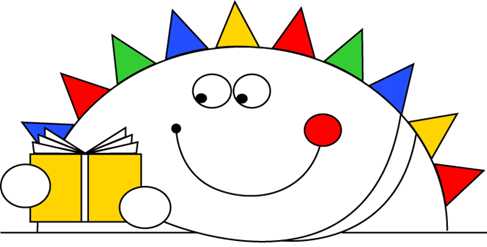 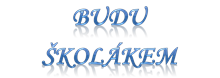 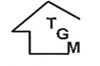 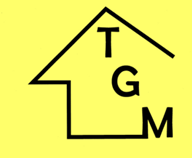 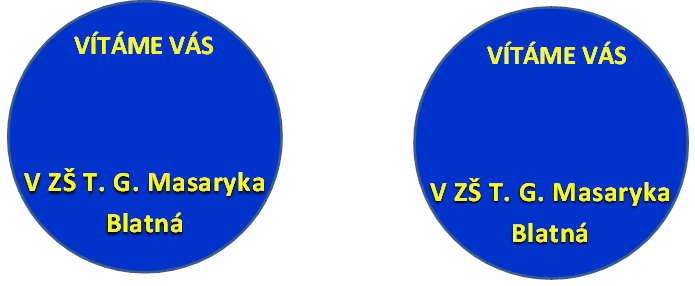 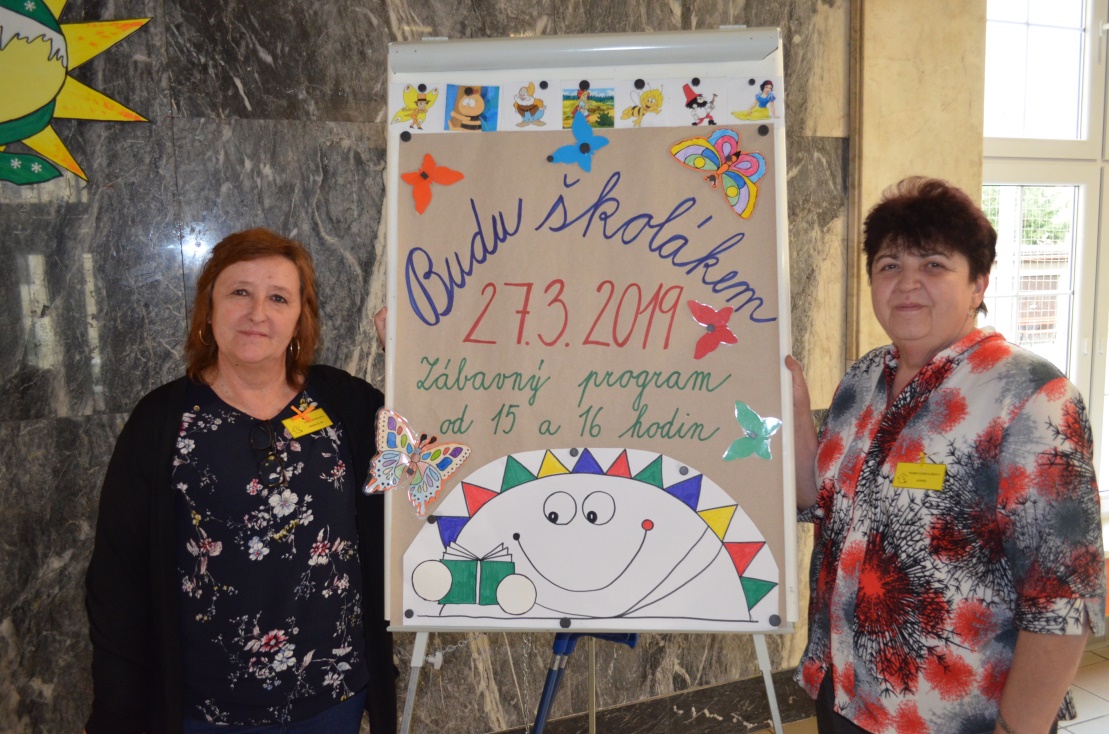 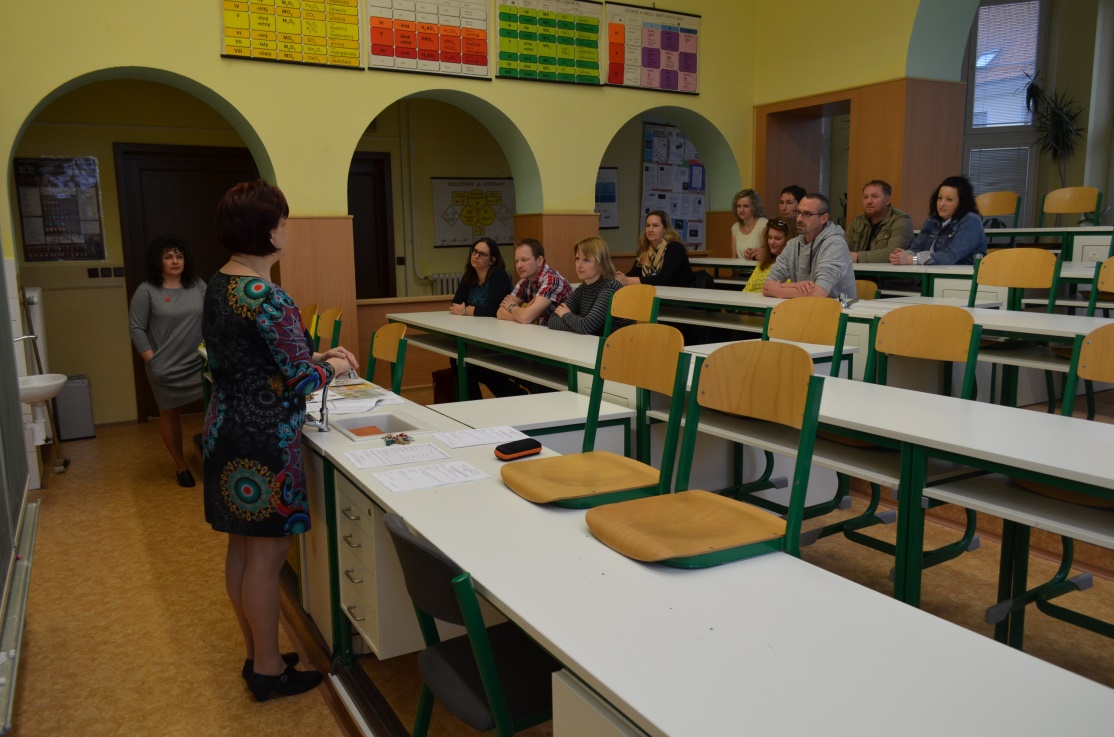 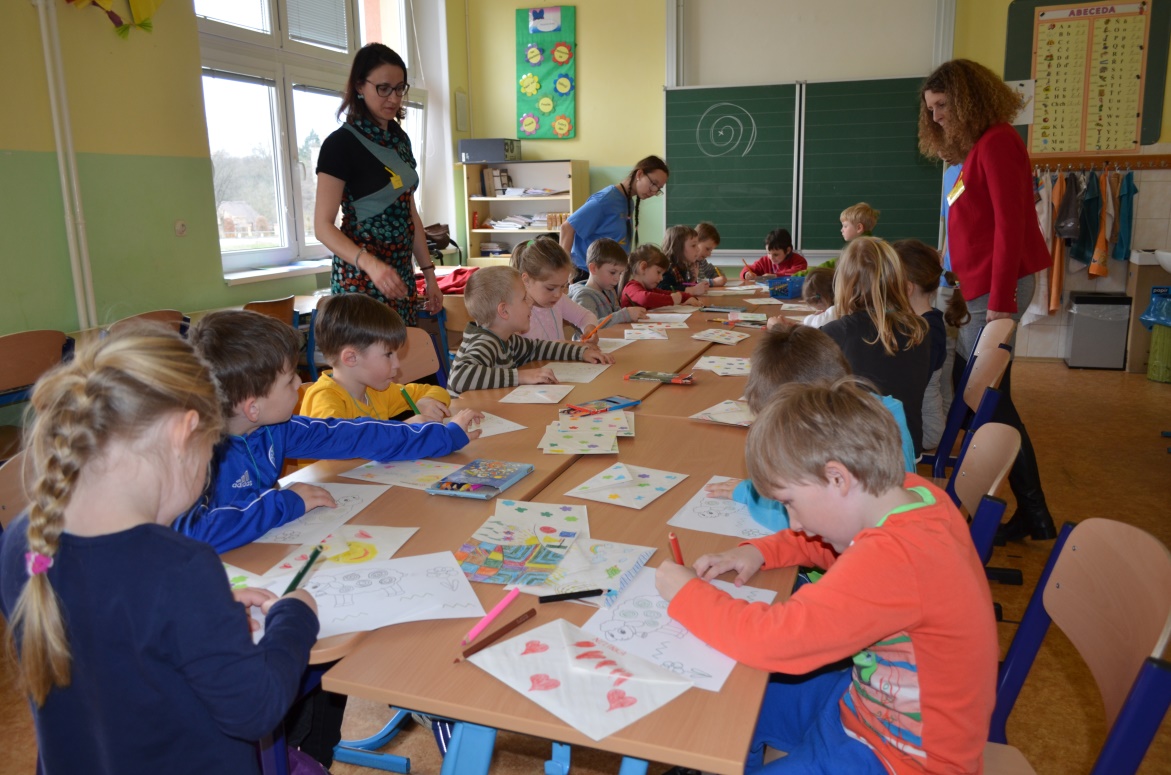 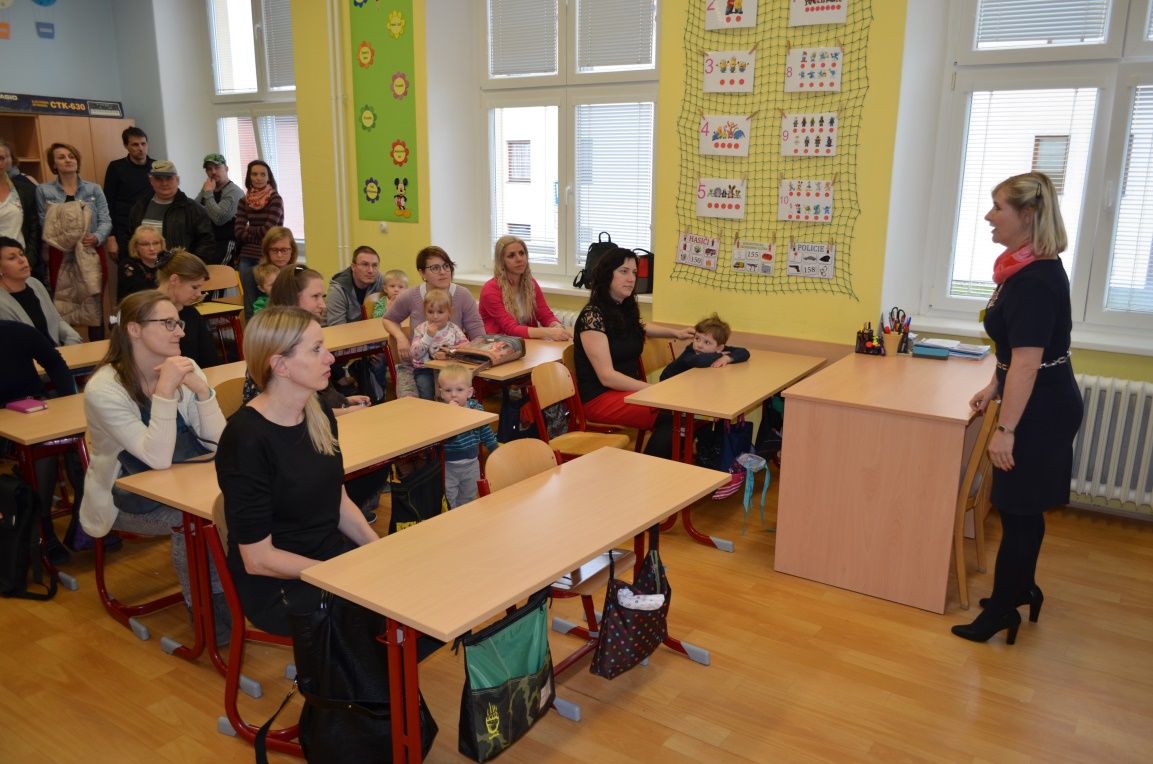 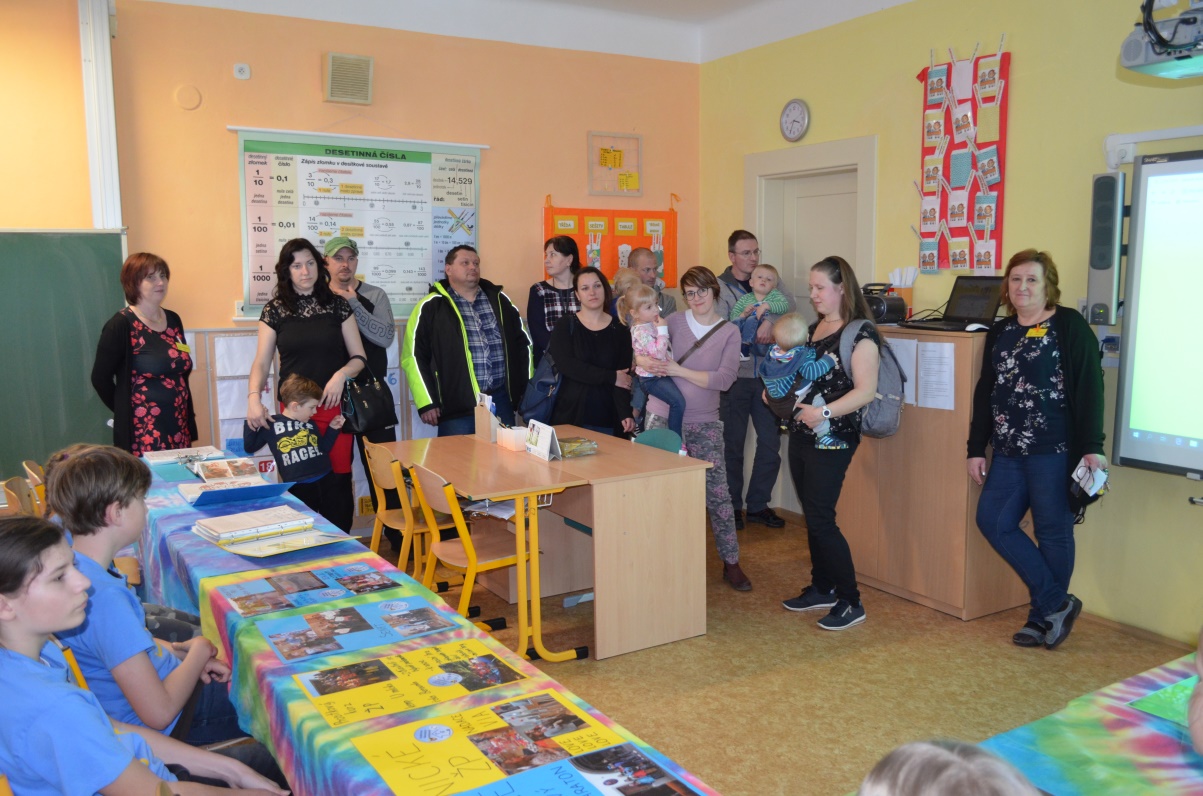 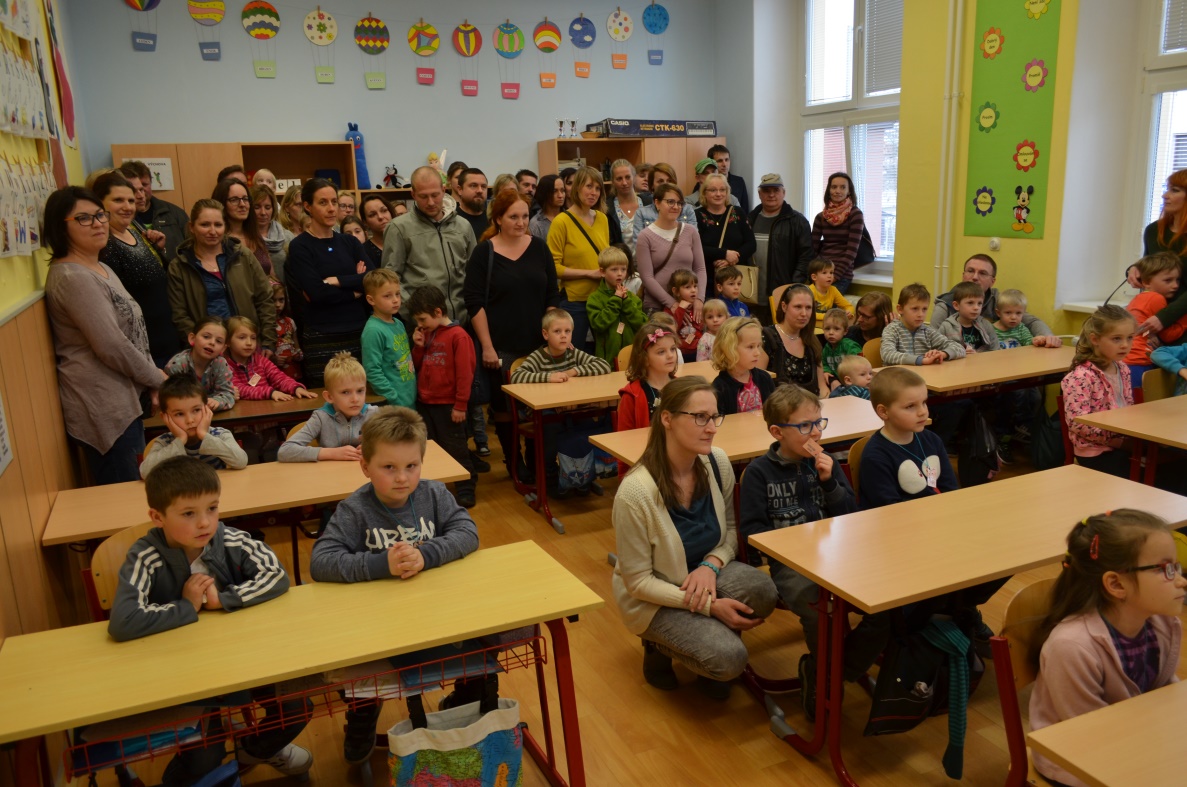 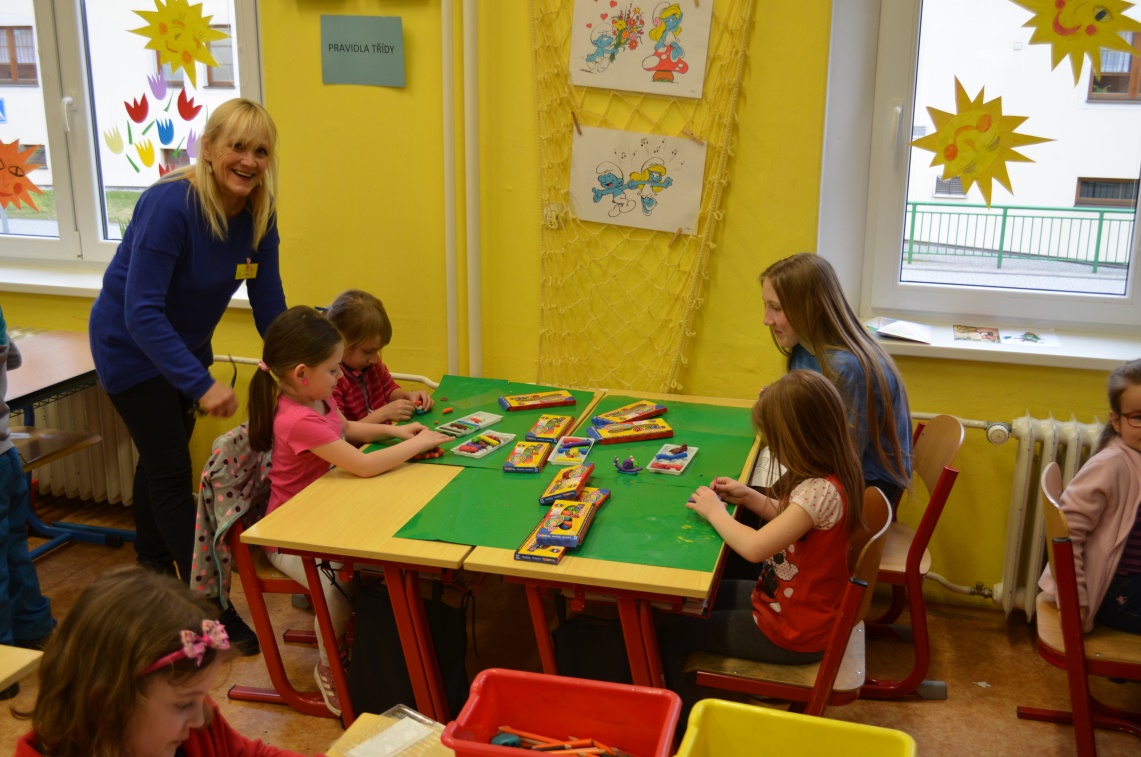 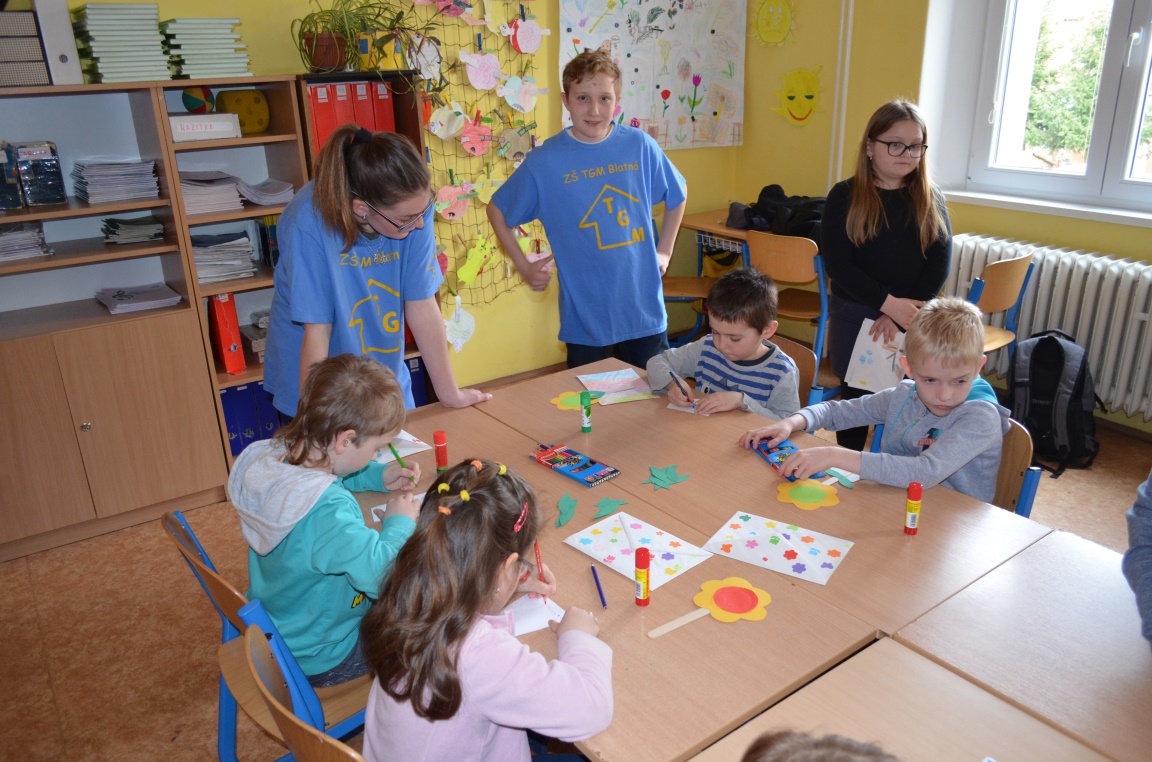 